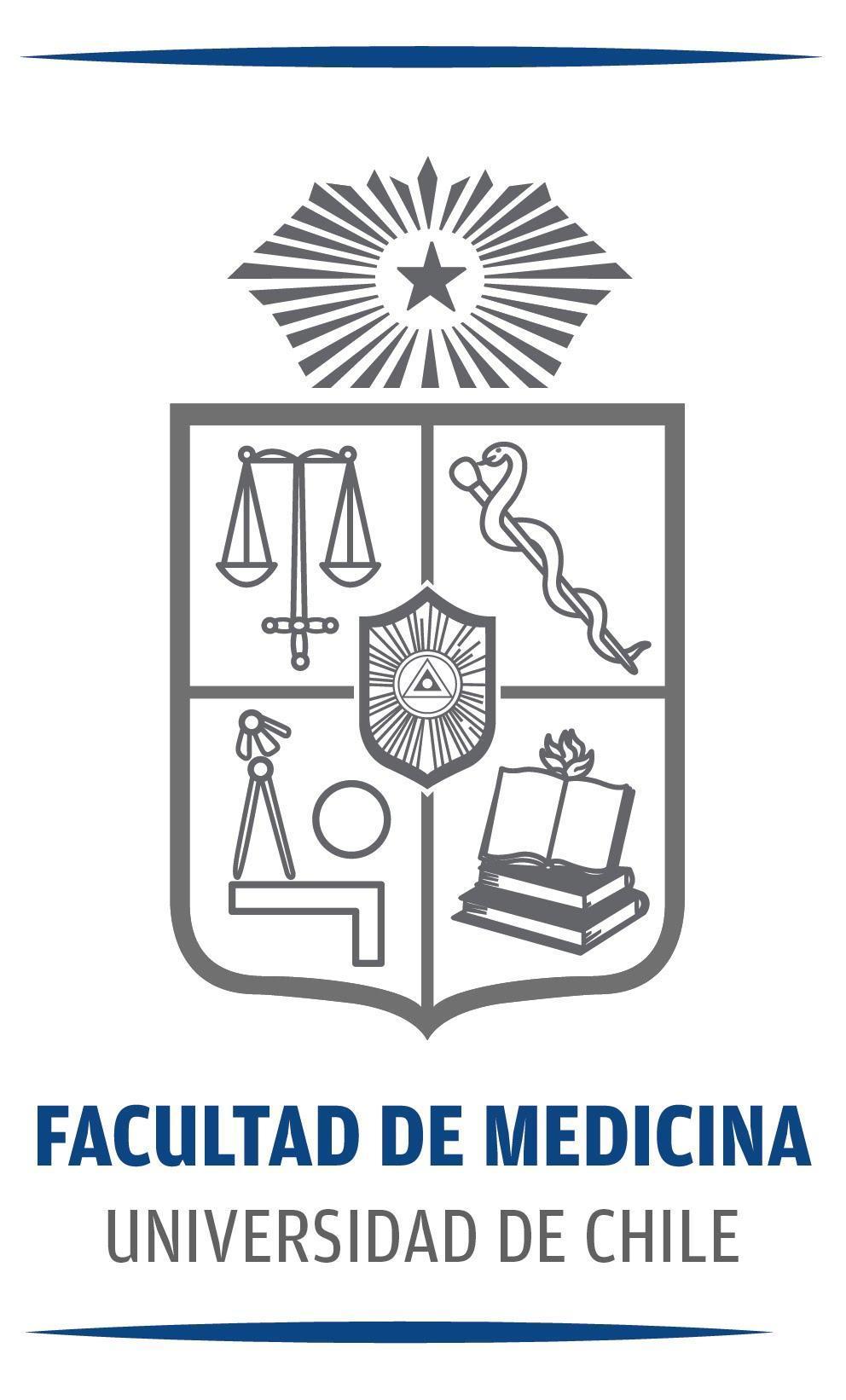 RÚBRICA EVALUACIÓN FINAL ACTIVIDAD CFG TALLER DE TERAPIAS COMPLEMENTARIAS Y AUTOCUIDADO EN SALUD NIVEL DE DESEMPEÑONIVEL DE DESEMPEÑONIVEL DE DESEMPEÑOCRITERIOSINSATISFACTORIO  (0 PUNTO)SATISFACTORIO ( 2 PUNTOS)MUY BUENO (4 PUNTOS)Puntaje RESPONSABILIDADEl equipo presenta  una actitud  respetuosa, a veces indiferente,  hacia sus compañeros/as del equipo y PEC en las sesión. El equipo presenta  una actitud  respetuosa  hacia sus compañeros/as del equipo y PEC durante la sesión, facilitando la dinámica de trabajo.El equipo destaca  por su actitud  respetuosa  y cordial hacia  sus compañeros/as del equipo  y PEC durante las sesiones.Tiene una actitud dialogante y abierta.PERTINENCIAEl material audiovisual no incluye  los aspectos solicitados en la pauta.El material audiovisual incluye: Video de duración entre 5 y 10 minutos.Debe contener portada con nombre de los integrantes del equipo y sus profesiones,  introducción, desarrollo, conclusión y aplicación de la terapia seleccionada para su ejercicio profesional.El material audiovisual incluye: Video de duración entre 5 y 10 minutos.Debe contener portada con nombre de los integrantes del equipo y sus profesiones,  introducción, desarrollo, conclusión y aplicación de la terapia seleccionada para su ejercicio profesional.COMUNICACIÓN No se observa claramente en el medio audiovisual un lenguaje claro, respetuoso, no discriminatorioSe observa claramente en el medio audiovisual un lenguaje claro, respetuoso, no discriminatorio.Contiene elementos de síntesis del contenido o mensaje.Usa elementos que lo hacen atractivo, por ejemplo, color, música, animación.En caso de ser audio: utiliza música de fondo,  volumen de voz adecuado, calidad de audio.Se observa claramente en el medio audiovisual mensaje  fácilmente comprensible,lenguaje  respetuoso, no discriminatorioContiene elementos de síntesis del contenido o mensaje Usa elementos que lo hacen atractivo, porejemplo, color, música, animación.En caso de ser audio: utiliza música de fondo,  volumen de voz adecuado, calidad de audio. Utiliza imágenes para representar las ideas o hechos principalesEl uso de colores contribuye a asociar y enfatizar ideasPUNTAJE TOTALLA NOTA FINAL SE OBTENDRÁ DE LA SUMA DE LOS PUNTAJES Y REGLA DE TRES SIMPLE  PARA APROBAR EL ESTUDIANTE DEBE TENER NOTA APROBATORIA O IGUAL A 4,0 EN CADA UNA DE LAS DIMENSIONESLA NOTA FINAL SE OBTENDRÁ DE LA SUMA DE LOS PUNTAJES Y REGLA DE TRES SIMPLE  PARA APROBAR EL ESTUDIANTE DEBE TENER NOTA APROBATORIA O IGUAL A 4,0 EN CADA UNA DE LAS DIMENSIONESLA NOTA FINAL SE OBTENDRÁ DE LA SUMA DE LOS PUNTAJES Y REGLA DE TRES SIMPLE  PARA APROBAR EL ESTUDIANTE DEBE TENER NOTA APROBATORIA O IGUAL A 4,0 EN CADA UNA DE LAS DIMENSIONESLA NOTA FINAL SE OBTENDRÁ DE LA SUMA DE LOS PUNTAJES Y REGLA DE TRES SIMPLE  PARA APROBAR EL ESTUDIANTE DEBE TENER NOTA APROBATORIA O IGUAL A 4,0 EN CADA UNA DE LAS DIMENSIONESLA NOTA FINAL SE OBTENDRÁ DE LA SUMA DE LOS PUNTAJES Y REGLA DE TRES SIMPLE  PARA APROBAR EL ESTUDIANTE DEBE TENER NOTA APROBATORIA O IGUAL A 4,0 EN CADA UNA DE LAS DIMENSIONES